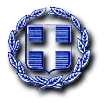 ΕΛΛΗΝΙΚΗ ΔΗΜΟΚΡΑΤΙΑ	Ραφήνα, 16-7-2021ΝΟΜΟΣ ΑΤΤΙΚΗΣ	Αρ. Πρωτ.: 11004ΔΗΜΟΣ ΡΑΦΗΝΑΣ-ΠΙΚΕΡΜΙΟΥ	ΠΡΟΣ: ΜΕΛΗ ΟΙΚΟΝΟΜΙΚΗΣΤαχ. Δ/νση: Αραφηνίδων Αλών 12	  	ΕΠΙΤΡΟΠΗΣΤαχ. Κωδ.: 19009 Ραφήνα                                    Fax:  22940-23481                                                                     ΠΡΟΣΚΛΗΣΗ ΣΕ ΣΥΝΕΔΡΙΑΣΗΑΡ. 35Η Πρόεδρος της Οικονομικής Επιτροπής του Δήμου Ραφήνας - Πικερμίου, σας καλεί σε διά περιφοράς συνεδρίαση της Οικονομικής Επιτροπής την Τρίτη 20 Ιουλίου 2021 και από ώρα 11.30 π.μ. έως                  12.30 μ.μ. με ενημέρωση των μελών διά τηλεφώνου, προκειμένου να συζητηθούν και να ληφθούν αποφάσεις για τα παρακάτω θέματα: Λήψη απόφασης περί αποδοχής χρηματοδότησης και 10ης αναμόρφωσης προϋπολογισμού οικ. έτους 2021. Τροποποίηση της υπ’ αριθ. 166/2020 απόφασης Δημοτικού Συμβουλίου περί έγκρισης της υπ’ αριθ. 232/2020 απόφασης Οικονομικής Επιτροπής Δήμου Ραφήνας – Πικερμίου για τον καθορισμό τελών και δικαιωμάτων ύδρευσης για το έτος 2021 (άρθρο 13). Λήψη απόφασης περί έγκρισης του 3ου Τακτοποιητικού Ανακεφαλαιωτικού Πίνακα Εργασιών (ΑΠΕ) του έργου «ΕΡΓΑΣΙΕΣ ΔΙΑΜΟΡΦΩΣΗΣ ΚΑΙ ΠΕΡΙΦΡΑΞΗΣ ΤΩΝ ΠΑΙΔΙΚΩΝ ΧΑΡΩΝ ΤΟΥ ΔΗΜΟΥ ΡΑΦΗΝΑΣ ΠΙΚΕΡΜΙΟΥ».Λήψη απόφασης περί χορήγησης παράτασης προθεσμίας εκτέλεσης του έργου με τίτλο «ΑΠΟΚΑΤΑΣΤΑΣΗ ΣΗΜΕΙΟΥ ΤΗΣ ΜΑΡΑΘΩΝΙΑΣ ΔΙΑΔΡΟΜΗΣ».Λήψη απόφασης περί ορισμού συμβολαιογράφου για την κατάρτιση τριών (3) συμβολαιογραφικών πράξεων εξόφλησης τιμήματος αγοραπωλησίας.Λήψη απόφασης περί ορισμού δικηγόρου στην υπόθεση Αγωγής Ιουλίας Δημητριάδου κλπ. ενώπιον του Κτηματολογικού Δικαστή.Λήψη απόφασης περί άσκησης ή μη Έφεσης κατά της υπ’ αριθ. 5479/2021 απόφασης του Διοικ. Πρωτ. Αθηνών.Λήψη απόφασης περί διαγραφής χρεών από τους 747/2021, 798/2021 και 759/2021 χρηματικούς καταλόγους.              Η ΠΡΟΕΔΡΟΣΤΣΕΒΑ -ΜΗΛΑ ΔΗΜΗΤΡΑ